ΘΕΜΑ: Τροποποίηση της με αρ. πρωτ. 88625/Δ2/04-06-2015 εγκυκλίου με θέμα: «Οδηγίες για τις αναθέσεις μαθημάτων ανά Ομάδα Προσανατολισμού, Τομέα και Ειδικότητα των Α΄, Β΄ και Γ΄ τάξεων Ημερησίων  ΕΠΑ.Λ. και Α΄, Β΄ και Γ΄ τάξεων Εσπερινών ΕΠΑ.Λ.»Οι αναθέσεις των μαθημάτων ανά Ομάδα Προσανατολισμού, Τομέα και Ειδικότητα των Α΄, Β΄ και  Γ΄ τάξεων Ημερησίων ΕΠΑ.Λ. και Α΄, Β΄ και Γ΄ τάξεων Εσπερινών ΕΠΑ.Λ. για το σχολικό έτος 2015-16 ορίζονται ως εξής:Α΄ ΤάξηΜΑΘΗΜΑΤΑ ΟΜΑΔΩΝ ΠΡΟΣΑΝΑΤΟΛΙΣΜΟΥ1) Ομάδα Προσανατολισμού Τεχνολογικών Εφαρμογών2) Ομάδα Προσανατολισμού Διοίκησης και Οικονομίας3) Ομάδα Προσανατολισμού Γεωπονίας, Τεχνολογίας Τροφίμων και Διατροφής4) Ομάδα Προσανατολισμού Ναυτιλιακών Επαγγελμάτων5) Ομάδα Προσανατολισμού Υγείας - Πρόνοιας και Αισθητικής - Κομμωτικής6) Ομάδα Προσανατολισμού Εφαρμοσμένων Τεχνών  και Καλλιτεχνικών ΕφαρμογώνΜΑΘΗΜΑΤΑ ΕΙΔΙΚΟΤΗΤΩΝ ΑΝΑ ΤΟΜΕΑ ΟΜΑΔΑΣ ΠΡΟΣΑΝΑΤΟΛΙΣΜΟΥ ΕΠΑΓΓΕΛΜΑΤΙΚΟΥ ΛΥΚΕΙΟΥ1. Ομάδα Προσανατολισμού Τεχνολογικών ΕφαρμογώνΤομέας Πληροφορικής :Ειδικότητα : Τεχνικός Εφαρμογών ΠληροφορικήςΒ΄ ΤάξηΓ΄ ΤάξηΕιδικότητα : Τεχνικός Η/Υ και Δικτύων Η/ΥΒ΄ ΤάξηΓ΄ ΤάξηΕιδικότητα : Τεχνικός Εφαρμογών ΛογισμικούΒ΄ ΤάξηΓ΄ ΤάξηΤομέας Μηχανολογίας:           Ειδικότητα : Τεχνικός Μηχανολογικών Εγκαταστάσεων και ΚατασκευώνΒ΄ ΤάξηΓ΄ ΤάξηΕιδικότητα : Τεχνικός Μηχανικός Θερμικών Εγκαταστάσεων και Μηχανικός Τεχνολογίας Πετρελαίου και Φυσικού ΑερίουΒ΄ ΤάξηΓ΄ Τάξη         Ειδικότητα : Τεχνικός Εγκαταστάσεων Ψύξης Αερισμού και ΚλιματισμούΒ΄ ΤάξηΓ΄ Τάξη         Ειδικότητα : Τεχνικός ΟχημάτωνΒ΄ ΤάξηΓ΄ Τάξη         Ειδικότητα : Τεχνικός Μηχανοσυνθέτης ΑεροσκαφώνΒ΄ ΤάξηΓ΄ ΤάξηΤομέας Ηλεκτρολογίας, Ηλεκτρονικής και Αυτοματισμού :           Ειδικότητα : Τεχνικός Ηλεκτρονικών και Υπολογιστικών Συστημάτων, ΕγκαταστάσεωνΒ΄ ΤάξηΓ΄ Τάξη         Ειδικότητα : Τεχνικός Ηλεκτρολογικών Συστημάτων, Εγκαταστάσεων και ΔικτύωνΒ΄ ΤάξηΓ΄ Τάξη  	Ειδικότητα : Τεχνικός ΑυτοματισμούΒ΄ ΤάξηΓ΄ Τάξη           Ειδικότητα : Τεχνικός Δικτύων και ΤηλεπικοινωνιώνΒ΄ ΤάξηΓ΄ Τάξη        Τομέας Δομικών Έργων        Ειδικότητα: Σχεδιαστής Δομικών Έργων και ΓεωπληροφορικήςΒ΄ ΤάξηΓ΄ Τάξη* Το μάθημα Σχέδιο Δομικών Έργων με χρήση Η/Υ Ι και ΙΙ δίνεται πρώτη ανάθεση και στις ειδικότητες ΤΕ01(01,05), εφόσον οι εκπαιδευτικοί διαθέτουν πιστοποιημένες γνώσεις Η/Υ. 2. Ομάδα Προσανατολισμού Διοίκησης και ΟικονομίαςΤομέας Διοίκησης και Οικονομίας:           Ειδικότητα : Υπάλληλος Διοίκησης και Οικονομικών ΥπηρεσιώνΒ΄ ΤάξηΓ΄ Τάξη         Ειδικότητα : Υπάλληλος Αποθήκης και Συστημάτων ΕφοδιασμούΒ΄ ΤάξηΓ΄ Τάξη        Ειδικότητα : Υπάλληλος Εμπορίας και ΔιαφήμισηςΒ΄ ΤάξηΓ΄ Τάξη         Ειδικότητα : Υπάλληλος Οικονομίας και Διοίκησης στον ΤουρισμόΒ΄ ΤάξηΓ΄ Τάξη3. Ομάδα Προσανατολισμού Γεωπονίας, Τεχνολογίας Τροφίμων και ΔιατροφήςΤομέας Γεωπονίας, Τεχνολογίας Τροφίμων και Διατροφής:Ειδικότητα : Τεχνικός Φυτικής ΠαραγωγήςΒ΄ ΤάξηΓ΄ ΤάξηΕιδικότητα : Τεχνικός Ζωικής ΠαραγωγήςΒ΄ ΤάξηΓ΄ Τάξη         Ειδικότητα : Τεχνικός Ανθοκομίας και Αρχιτεκτονικής ΤοπίουΒ΄ ΤάξηΓ΄ ΤάξηΕιδικότητα : Τεχνικός Τεχνολογίας Τροφίμων και ΠοτώνΒ΄ ΤάξηΓ΄ Τάξη4. Ομάδα Προσανατολισμού Ναυτιλιακών Επαγγελμάτων Τομέας Πλοιάρχων :           Ειδικότητα : Πλοίαρχος Εμπορικού ΝαυτικούΒ΄ ΤάξηΓ΄ ΤάξηΤομέας Μηχανικών: Ειδικότητα : Μηχανικός Εμπορικού ΝαυτικούΒ΄ ΤάξηΓ΄ Τάξη5. Ομάδα Προσανατολισμού Υγείας - Πρόνοιας και Αισθητικής - Κομμωτικής Τομέας Υγείας-Πρόνοιας :Ειδικότητα: Βοηθός ΝοσηλευτήΒ΄ ΤάξηΕιδικότητα: Βοηθός  Ιατρικών – Βιολογικών ΕργαστηρίωνΒ΄ ΤάξηΕιδικότητα: Βοηθός  ΒρεφονηπιοκόμωνΒ΄ΤάξηΕιδικότητα: Βοηθός  ΦυσικοθεραπευτήΒ΄ΤάξηΕιδικότητα: Βοηθός  ΟδοντοτεχνίτηΒ΄ΤάξηΕιδικότητα: Βοηθός  Ακτινολογικών ΕργαστηρίωνΒ΄ ΤάξηΕιδικότητα: Βοηθός  ΦαρμακείουΒ΄ Τάξη   Τομέας Αισθητικής - Κομμωτικής :Ειδικότητα: Αισθητικής ΤέχνηςΒ΄ΤάξηΕιδικότητα: Κομμωτικής ΤέχνηςΒ΄ Τάξη6. Ομάδα Προσανατολισμού Εφαρμοσμένων Τεχνών  και Καλλιτεχνικών ΕφαρμογώνΤομέας Εφαρμοσμένων Τεχνών :Ειδικότητα: Σχεδιασμού Εσωτερικών Χώρων Β’ ΤάξηΕιδικότητα: Γραφικών ΤεχνώνΒ’ ΤάξηΕιδικότητα: Συντήρηση Έργων Τέχνης – ΑποκατάστασηΒ’ ΤάξηΕιδικότητα: Ψηφιδογραφίας – ΥαλογραφίαςΒ’ ΤάξηΕιδικότητα: ΑργυροχρυσοχοΐαςΒ’ ΤάξηΤομέας Βιομηχανικού Σχεδιασμού :Ειδικότητα: Σχεδίασης και Παραγωγής ΕνδύματοςΒ΄ ΤάξηΕιδικότητα: Επιπλοποιίας – ΞυλογλυπτικήςΒ΄ ΤάξηΟι εκπαιδευτικοί του κλάδου ΤΕ01 από τα μαθήματα που αναφέρονται στην παρούσα ως Α΄ ή Β΄ ανάθεση, διδάσκουν μόνο τα εργαστηριακά μαθήματα, τα σχεδιαστικά μαθήματα και το εργαστηριακό μέρος των μικτών μαθημάτων.Οι με αρ. πρωτ. 7980/Γ2/21-01-2013 (129 Β΄), 126567/Γ2/10-09-2013 (2344 Β΄), 67791/Γ2/05-05-2014 (1248 Β΄) και  137841/Γ2/02-09-2014 (2432 Β΄) Υπουργικές Αποφάσεις καταργούνται όσον αφορά στις αναθέσεις  μαθημάτων των Α΄, Β΄ και Γ΄ τάξεων Ημερησίων και των Α΄, Β΄ και Γ΄ τάξεων Εσπερινών ΕΠΑ.Λ.Για τις ανωτέρω αναθέσεις θα εκδοθεί Υπουργική Απόφαση.                                                                 Ο ΑΝΑΠΛΗΡΩΤΗΣ ΥΠΟΥΡΓΟΣ                                                             ΠΟΛΙΤΙΣΜΟΥ, ΠΑΙΔΕΙΑΣ ΚΑΙ ΘΡΗΣΚΕΥΜΑΤΩΝ                                                            ΑΝΑΣΤΑΣΙΟΣ ΚΟΥΡΑΚΗΣΕσωτερική Διανομή:Γραφείο Αναπλ. Υπουργού Δ/νση Διοίκησης Προσωπικού Δ.Ε.      Τμήματα Α΄ & Γ΄Δ/νση Θρησκευτικής Εκπ/σηςΔ/νση Ειδικής Αγωγής και Εκπ/σηςΔ/νση Επαγγελματικής  Εκπ/σης Αυτοτελής Δ/νση Παιδείας Ομογ. Διαπολ. Εκπ/σης, Ξένων και Μειον. Σχολείων   Δ/νση Σπουδών, Προγραμμάτων & Οργάνωσης  Δ.Ε.       Τμήμα Α΄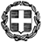 ΕΛΛΗΝΙΚΗ ΔΗΜΟΚΡΑΤΙΑΥΠΟΥΡΓΕΙΟ ΠΟΛΙΤΙΣΜΟΥ, ΠΑΙΔΕΙΑΣ ΚΑΙ ΘΡΗΣΚΕΥΜΑΤΩΝΓΕΝΙΚΗ ΔΙΕΥΘΥΝΣΗ ΣΠΟΥΔΩΝΠΡΩΤΟΒΑΘΜΙΑΣ ΚΑΙ ΔΕΥΤΕΡΟΒΑΘΜΙΑΣ ΕΚΠΑΙΔΕΥΣΗΣ  ΔΙΕΥΘΥΝΣΗ ΣΠΟΥΔΩΝ, ΠΡΟΓΡΑΜΜΑΤΩΝ ΚΑΙ ΟΡΓΑΝΩΣΗΣ ΔΕΥΤΕΡΟΒΑΘΜΙΑΣ ΕΚΠΑΙΔΕΥΣΗΣΤΜΗΜΑ Α΄ Ταχ. Δ/νση	:  Ανδρέα Παπανδρέου 37Τ.Κ. – Πόλη	:  15180 – ΜαρούσιΙστοσελίδα	:  http://www.minedu.gov.gr	Email	:  sde_tmd@minedu.gov.grΠληροφορίες	: Παπαδαντωνάκης Ανδρέας,                             Ψαθά Κωνσταντίνα Τηλέφωνο	: 210 344 3011  ΕΛΛΗΝΙΚΗ ΔΗΜΟΚΡΑΤΙΑΥΠΟΥΡΓΕΙΟ ΠΟΛΙΤΙΣΜΟΥ, ΠΑΙΔΕΙΑΣ ΚΑΙ ΘΡΗΣΚΕΥΜΑΤΩΝΓΕΝΙΚΗ ΔΙΕΥΘΥΝΣΗ ΣΠΟΥΔΩΝΠΡΩΤΟΒΑΘΜΙΑΣ ΚΑΙ ΔΕΥΤΕΡΟΒΑΘΜΙΑΣ ΕΚΠΑΙΔΕΥΣΗΣ  ΔΙΕΥΘΥΝΣΗ ΣΠΟΥΔΩΝ, ΠΡΟΓΡΑΜΜΑΤΩΝ ΚΑΙ ΟΡΓΑΝΩΣΗΣ ΔΕΥΤΕΡΟΒΑΘΜΙΑΣ ΕΚΠΑΙΔΕΥΣΗΣΤΜΗΜΑ Α΄ Ταχ. Δ/νση	:  Ανδρέα Παπανδρέου 37Τ.Κ. – Πόλη	:  15180 – ΜαρούσιΙστοσελίδα	:  http://www.minedu.gov.gr	Email	:  sde_tmd@minedu.gov.grΠληροφορίες	: Παπαδαντωνάκης Ανδρέας,                             Ψαθά Κωνσταντίνα Τηλέφωνο	: 210 344 3011  Βαθμός Ασφαλείας:Να διατηρηθεί μέχρι:Βαθμός Προτεραιότητας: Μαρούσι, 24-06-2015 Αρ. Πρωτ. 100224/Δ2ΠΡΟΣ : Διευθύνσεις Δ.Ε.Γραφεία Σχολικών Συμβούλων Δ.Ε.ΕΠΑ.Λ. (μέσω των Δ/νσεων Δ.Ε.)Σιβιτανίδειος Δημόσια Σχολή Τεχνών και ΕπαγγελμάτωνΚΟΙΝ.:1.  Περιφερειακές Δ/νσεις   Εκπ/σης2.  Ινστιτούτο Εκπαιδευτικής       ΠολιτικήςΒαθμός Ασφαλείας:Να διατηρηθεί μέχρι:Βαθμός Προτεραιότητας: Μαρούσι, 24-06-2015 Αρ. Πρωτ. 100224/Δ2ΠΡΟΣ : Διευθύνσεις Δ.Ε.Γραφεία Σχολικών Συμβούλων Δ.Ε.ΕΠΑ.Λ. (μέσω των Δ/νσεων Δ.Ε.)Σιβιτανίδειος Δημόσια Σχολή Τεχνών και ΕπαγγελμάτωνΚΟΙΝ.:1.  Περιφερειακές Δ/νσεις   Εκπ/σης2.  Ινστιτούτο Εκπαιδευτικής       ΠολιτικήςΜΑΘΗΜΑ Α΄ ΑΝΑΘΕΣΗΒ΄ ΑΝΑΘΕΣΗΑρχές ΜηχανολογίαςΠΕ12 (04, 07, 11), ΠΕ17 (02, 06),ΠΕ18 (18, 31, 32) Αρχές Ηλεκτρονικής & ΗλεκτρολογίαςΠΕ12.05, ΠΕ17 (03, 07),ΠΕ12 (06, 10), ΠΕ17 (04, 08)Τεχνικό ΣχέδιοΠΕ12 (01, 02, 03, 04, 05, 07, 11),ΠΕ17 (01, 02, 03, 05, 06, 07, 11),ΠΕ18.31, ΤΕ01.01Σχολικός Επαγγελματικός Προσανατολισμός – Περιβάλλον Εργασίας – Ασφάλεια & Υγιεινή ** Όλοι οι εκπαιδευτικοί ΠΕ που διδάσκουν μαθήματα ειδικοτήτων σε Α΄ Ανάθεση στις ΟμάδεςΠροσανατολισμού ή  σε Τομείς ή σε Ειδικότητες . Διευκρινίζεται ότι στην κάθε Ομάδα Προσανατολισμού δύνανται να το διδάξουν  κατά προτεραιότητα οι εκπαιδευτικοί που διδάσκουν στους Τομείς της αντίστοιχης Ομάδας Προσανατολισμού. Προηγούνται με σειρά προτεραιότητας:Α. Εκπαιδευτικοί κάτοχοι διδακτορικού τίτλου σπουδών στη Συμβουλευτική και στον Επαγγελματικό προσανατολισμό.Β. Εκπαιδευτικοί κάτοχοι μεταπτυχιακού τίτλου σπουδών στη Συμβουλευτική και στον Επαγγελματικό προσανατολισμό.Γ. Εκπαιδευτικοί που είναι κάτοχοι πιστοποιητικού ειδίκευσης του Σ.Υ.Π. της Α.Σ.ΠΑΙ.Τ.Ε.Δ. Εκπαιδευτικοί κάτοχοι πιστοποιητικού ειδικού προγράμματος μεταπτυχιακού επιπέδου στη Συμβουλευτική και στον Επαγγελματικό προσανατολισμό του Υπουργείου Παιδείας χρονικής διάρκειας 1.000 ωρών. Ε. Εκπαιδευτικοί κάτοχοι πιστοποιητικούειδικού προγράμματος επιμόρφωσης στη Συμβουλευτική και στον Επαγγελματικό προσανατολισμό του Υπουργείου Παιδείας χρονικής διάρκειας 520 ωρών ή πιστοποιητικό προγράμματος κατάρτισης στην τεκμηρίωση πληροφοριακού υλικού Σ.Ε.Π. του Υπουργείου Παιδείας χρονικής διάρκειας 660 ωρών.ΣΤ. Εκπαιδευτικοί που είναι κάτοχοι πιστοποιητικού πεντάμηνου σεμιναρίου επιμόρφωσης στελεχών στον Σ.Ε.Π. Ζ. Εκπαιδευτικοί που έχουν παρακολουθήσει ολιγοήμερα σεμινάρια Σ.Ε.Π. Εφαρμογές ΠληροφορικήςΠΕ19, ΠΕ20ΜΑΘΗΜΑ Α΄ ΑΝΑΘΕΣΗΒ΄ ΑΝΑΘΕΣΗΟργάνωση και ΔιοίκησηΠΕ09, ΠΕ18 (02,03,35, 40)ΠΕ13 Αρχές ΛογιστικήςΠΕ09, ΠΕ18.03ΠΕ18.(02, 40)Σχολικός Επαγγελματικός Προσανατολισμός – Περιβάλλον Εργασίας – Ασφάλεια & Υγιεινή **Εφαρμογές ΠληροφορικήςΠΕ19, ΠΕ20ΜΑΘΗΜΑ Α΄ ΑΝΑΘΕΣΗΒ΄ ΑΝΑΘΕΣΗΑρχές Αγροτικής ΠαραγωγήςΠΕ14.04, ΠΕ18(12,13,14,15,16,17,30)ΠΕ18.36Αρχές Τεχνολογίας ΤροφίμωνΠΕ14.04, ΠΕ18.36ΠΕ18 (12, 13, 14, 15, 17, 30)Αρχές Επιστήμης της ΔιατροφήςΠΕ14.04, ΠΕ18.36ΠΕ18 (12, 13, 14, 15, 17, 30)Σχολικός Επαγγελματικός Προσανατολισμός – Περιβάλλον Εργασίας – Ασφάλεια & Υγιεινή ** Εφαρμογές ΠληροφορικήςΠΕ19, ΠΕ20ΜΑΘΗΜΑ Α΄ ΑΝΑΘΕΣΗΒ΄ ΑΝΑΘΕΣΗΝαυτική ΤέχνηΠΕ18.23 Ναυτιλιακές ΓνώσειςΠΕ18.23 ΠΕ13 (Νομικοί με γνώσεις στο Ναυτικό Δίκαιο)Στοιχεία Μηχανών ΠλοίουΠΕ18.31 ΠΕ12.07, ΠΕ12.04, ΠΕ17.02,ΠΕ17.06 (Ναυπηγικής ΤΕΙ)Τεχνικό ΣχέδιοΠΕ18.31, ΠΕ12 (07, 04),ΠΕ17 (02, 06)Σχολικός Επαγγελματικός Προσανατολισμός – Περιβάλλον Εργασίας – Ασφάλεια & Υγιεινή **Εφαρμογές ΠληροφορικήςΠΕ19, ΠΕ20ΜΑΘΗΜΑ Α΄ ΑΝΑΘΕΣΗΒ΄ ΑΝΑΘΕΣΗΑγωγή ΥγείαςΟΛΟΙ οι ΠΕ εκπαιδευτικοί  της Ομάδας ΠροσανατολισμούΣτοιχεία Υγιεινής και Ιατρικής ΒιολογίαςΠΕ14(01,02,03,06)ΠΕ18(07,08,10,37,39)ΠΕ18(11,21,24,25)Πρώτες Βοήθειες ΠΕ14(01,02,03,06)ΠΕ18(04,07,10,11,21,24,25,33,37,39)ΟΛΟΙ οι ΠΕ εκπαιδευτικοί   της Ομάδας ΠροσανατολισμούΕπικοινωνία, Διαπροσωπικές ΣχέσειςΠΕ14.06ΠΕ18(09,24,33)ΟΛΟΙ οι ΠΕ εκπαιδευτικοί   της Ομάδας Προσανατολισμού     Σχολικός Επαγγελματικός Προσανατολισμός − Περιβάλλον Εργασίας –Ασφάλεια και Υγιεινή**Εφαρμογές ΠληροφορικήςΠΕ19, ΠΕ20ΜΑΘΗΜΑ Α΄ ΑΝΑΘΕΣΗΒ΄ ΑΝΑΘΕΣΗΙστορία της Τέχνης ΠΕ08ΠΕ12.02ΠΕ18 (01,26,27,28,29)Ελεύθερο σχέδιοΠΕ08 ΠΕ 18 (26,27,28)ΠΕ 12.02ΠΕ18 (01,29)Αρχές ΣύνθεσηςΠΕ08 ΠΕ 18 (01,26,27,28)ΠΕ 12.02ΠΕ18.29Σχολικός Επαγγελματικός Προσανατολισμός – Περιβάλλον Εργασίας - Ασφάλεια & Υγιεινή**Εφαρμογές ΠληροφορικήςΠΕ19, ΠΕ20ΜαθήματαΏρεςΑ’ ΑνάθεσηΒ’ Ανάθεση1.Αρχές Προγραμματισμού Υπολογιστών1Θ+3ΕΠΕ19, ΠΕ20 ΤΕ01.13ΠΕ 12 (06, 10), ΠΕ17 (04, 08)2.Υλικό και Δίκτυα Υπολογιστών2Θ+2ΕΠΕ19, ΠΕ20ΠΕ 12 (06, 10), ΠΕ17 (04, 08), ΤΕ01.133.Βασικά Θέματα Πληροφορικής2Θ+2ΕΠΕ19, ΠΕ20ΤΕ01.13ΠΕ 12 (06, 10), ΠΕ17 (04, 08)4.Λειτουργικά Συστήματα και Ασφάλεια Πληροφοριακών Συστημάτων1Θ+2ΕΠΕ19, ΠΕ20,ΤΕ01.135.Συστήματα Διαχείρισης Βάσεων Δεδομένων και Εφαρμογές τους στο Διαδίκτυο1Θ+3ΕΠΕ19, ΠΕ20ΤΕ01.136.Σχεδιασμός και Ανάπτυξη Ιστοτόπων1Θ+3ΕΠΕ19, ΠΕ20ΤΕ01.13ΜαθήματαΏρεςΑ’ ΑνάθεσηΒ’ Ανάθεση1.Προγραμματισμός Υπολογιστών3Θ+1ΕΠΕ19, ΠΕ20ΤΕ01.132.Δίκτυα Υπολογιστών3Θ+1ΕΠΕ19, ΠΕ20ΤΕ01.13ΠΕ 12 (06, 10), ΠΕ17 (04, 08),3.Ειδικά Θέματα στον Προγραμματισμό Υπολογιστών1Θ+4ΕΠΕ19, ΠΕ20ΤΕ01.134.Σχεδιασμός και Ανάπτυξη Διαδικτυακών Εφαρμογών2Θ+2ΕΠΕ19, ΠΕ20ΠΕ 12 (06, 10), ΠΕ17 (04, 08),ΤΕ01.135.Πληροφοριακά Συστήματα σε Επιχειρήσεις και Οργανισμούς2Θ+2ΕΠΕ19, ΠΕ20,ΤΕ01.136.Αγγλικά Ειδικότητας2ΘΠΕ06ΜαθήματαΏρεςΑ’ ΑνάθεσηΒ’ Ανάθεση1.Αρχές Προγραμματισμού Υπολογιστών1Θ+3ΕΠΕ19, ΠΕ20ΤΕ01.13ΠΕ 12 (06, 10), ΠΕ17 (04, 08),2.Υλικό και Δίκτυα Υπολογιστών2Θ+2ΕΠΕ19, ΠΕ20ΠΕ 12 (06, 10), ΠΕ17 (04, 08) ΤΕ01.133.Βασικά Θέματα Πληροφορικής2Θ+2ΕΠΕ19, ΠΕ20ΤΕ01.13ΠΕ 12 (06, 10), ΠΕ17 (04, 08),4.Λειτουργικά Συστήματα και Ασφάλεια Πληροφοριακών Συστημάτων1Θ+2ΕΠΕ19, ΠΕ20,ΤΕ01.135.Εγκατάσταση, Διαχείριση και Συντήρηση Υπολογιστικών Συστημάτων1Θ+4ΕΠΕ19, ΠΕ20ΠΕ 12 (06, 10), ΠΕ17 (04, 08),ΤΕ01.136.Τεχνικά Θέματα Πωλήσεων & Προδιαγραφών Υλικού και Λογισμικού1Θ+2ΕΠΕ19, ΠΕ20ΤΕ01.13ΜαθήματαΏρεςΑ’ ΑνάθεσηΒ’ Ανάθεση1.Προγραμματισμός Υπολογιστών3Θ+1ΕΠΕ19, ΠΕ20ΤΕ01.132.Δίκτυα Υπολογιστών3Θ+1ΕΠΕ19, ΠΕ20ΤΕ01.13ΠΕ 12 (06, 10), ΠΕ17 (04, 08),3.Ειδικά Θέματα στο Υλικό και στα Δίκτυα Υπολογιστών1Θ+4ΕΠΕ19, ΠΕ20ΤΕ01.134.Τεχνική Υποστήριξη  Υπολογιστικών Συστημάτων και Δικτυακών Υποδομών1Θ+3ΕΠΕ19, ΠΕ20ΠΕ12 (06, 10), ΠΕ17 (04, 08),ΤΕ01.135.Πληροφοριακά Συστήματα σε Επιχειρήσεις και Οργανισμούς2Θ+2ΕΠΕ19, ΠΕ20,ΤΕ01.136.Αγγλικά Ειδικότητας2ΘΠΕ06ΜαθήματαΏρεςΑ’ ΑνάθεσηΒ’ Ανάθεση1.Αρχές Προγραμματισμού Υπολογιστών1Θ+3ΕΠΕ19, ΠΕ20ΤΕ01.13ΠΕ 12 (06, 10), ΠΕ17 (04, 08),2.Υλικό και Δίκτυα Υπολογιστών2Θ+2ΕΠΕ19, ΠΕ20ΠΕ 12 (06, 10), ΠΕ17 (04, 08), ΤΕ01.133.Βασικά Θέματα Πληροφορικής2Θ+2ΕΠΕ19, ΠΕ20ΤΕ01.13ΠΕ 12 (06, 10), ΠΕ17 (04, 08),4.Λειτουργικά Συστήματα και Ασφάλεια Πληροφοριακών Συστημάτων1Θ+2ΕΠΕ19, ΠΕ20,ΤΕ01.135.Συστήματα Διαχείρισης Βάσεων Δεδομένων και Εφαρμογές τους στο Διαδίκτυο1Θ+3ΕΠΕ19, ΠΕ20ΤΕ01.136.Σχεδιασμός και Ανάπτυξη Ιστοτόπων1Θ+3ΕΠΕ19, ΠΕ20ΤΕ01.13ΜαθήματαΏρεςΑ’ ΑνάθεσηΒ’ Ανάθεση1.Προγραμματισμός Υπολογιστών3Θ+1ΕΠΕ19, ΠΕ20ΤΕ01.132.Δίκτυα Υπολογιστών3Θ+1ΕΠΕ19, ΠΕ20ΤΕ01.13ΠΕ 12 (06, 10), ΠΕ17 (04, 08),3.Ειδικά Θέματα  στον Προγραμματισμό Υπολογιστών1Θ+4ΕΠΕ19, ΠΕ20ΤΕ01.13ΠΕ 12 (06, 10), ΠΕ17 (04, 08),4.Σχεδιασμός και Ανάπτυξη Διαδικτυακών Εφαρμογών2Θ+2ΕΠΕ19, ΠΕ20ΠΕ 12 (06, 10), ΠΕ17 (04, 08),ΤΕ01.135.Πληροφοριακά Συστήματα σε Επιχειρήσεις και Οργανισμούς2Θ+2ΕΠΕ19, ΠΕ20,ΤΕ01.136.Αγγλικά Ειδικότητας2ΘΠΕ06ΜαθήματαΏρεςΑ’ ΑνάθεσηΒ’ Ανάθεση1.Στοιχεία Τεχνικής Θερμοδυναμικής και Μετάδοσης Θερμότητας3ΘΠΕ12 (04, 07, 08 ,11)ΠΕ17 (02, 06)ΠΕ18 (18, 31)ΠΕ17.12ΠΕ18.322.Βασική Ηλεκτρολογία2Θ+2ΕΠΕ12.05ΠΕ17 (03, 07)TE01.06 3.Σχεδιασμός και Περιγραφή Στοιχείων Μηχανών3ΕΠΕ12 (04, 07, 11)ΠΕ17 (02, 06),  ΠΕ18.18TE01 (01, 02)ΠΕ17.12ΠΕ18 ( 31, 32)4.Τεχνολογία Μηχανολογικών Κατασκευών2Θ +6ΕΠΕ12 (04, 07, 11)ΠΕ17 (02, 06)ΠΕ18(18, 31, 32)ΤΕ01.02ΠΕ12.085.Μηχανική – Αντοχή Υλικών3ΘΠΕ12 (04, 07,11)ΠΕ17 (02, 06)ΠΕ18 (18, 31, 32)ΠΕ12 (01, 02, 08)ΠΕ17 (01, 05)6.Αγγλικά Ειδικότητας2ΘΠΕ06ΜαθήματαΏρεςΑ’ ΑνάθεσηΒ’ Ανάθεση1.Στοιχεία Μηχανών3ΘΠΕ12 (04, 07, 11)ΠΕ17 (02, 06)ΠΕ18 (18, 31, 32)2Ανελκυστήρες – Ανυψωτικές Μηχανές2ΘΠΕ12 (04, 07, 11)ΠΕ17 (02, 06)ΠΕ18.31ΠΕ 12.05ΠΕ17 (03,07)ΠΕ18 (18, 32)3.Μηχανουργική Τεχνολογία- Εργαλειομηχανές2Θ+6ΕΠΕ12 (04, 07, 11)ΠΕ17 (02, 06)TE01.02ΠΕ18 (18, 31, 32)4.Στοιχεία Ψύξης και Κλιματισμού3Θ+5ΕΠΕ12 (04, 07)ΠΕ17 (02, 06)TE01.04TE01.025.Εναλλακτικά Συστήματα Θέρμανσης– Εξοικονόμησης Ενέργειας2ΘΠΕ12 (04, 07)ΠΕ17 (02, 06)ΜαθήματαΏρεςΑ’ ΑνάθεσηΒ’ Ανάθεση1.Στοιχεία Τεχνικής Θερμοδυναμικής και Μετάδοσης Θερμότητας3ΘΠΕ12 (04, 07, 08 ,11)ΠΕ17 (02, 06)ΠΕ18 (18, 31)ΠΕ17.12ΠΕ18.322.Βασική Ηλεκτρολογία2Θ+2ΕΠΕ12.05ΠΕ17 (03, 07)TE01.06 TE01.073.Σχεδιασμός και Περιγραφή Στοιχείων Μηχανών3ΕΠΕ12 (04, 07, 11)ΠΕ17 (02, 06),  ΠΕ18 (18,31, 32)TE01 (02, 03)TE01.01ΠΕ17.124.Τεχνολογία Μηχανολογικών Κατασκευών2Θ +6ΕΠΕ12 (04, 07, 11)ΠΕ17 (02, 06)ΠΕ18 (18, 31, 32),ΤΕ01.02ΠΕ12.08ΠΕ17.125.Μηχανική – Αντοχή Υλικών3ΘΠΕ12 (04, 07, 11)ΠΕ17 (02, 06)ΠΕ18 (18, 31, 32)ΠΕ12 (01, 02, 08)ΠΕ17 (01, 05)6.Αγγλικά Ειδικότητας2ΘΠΕ06ΜαθήματαΏρεςΑ’ ΑνάθεσηΒ’ Ανάθεση1.Στοιχεία Μηχανών3ΘΠΕ12 (04, 07, 11)ΠΕ17 (02, 06)ΠΕ18 (18, 31, 32)2.Στοιχεία Σχεδιασμού Κεντρικών Θερμάνσεων3ΘΠΕ12 (04, 07,11)ΠΕ17 (02, 06)ΠΕ17.12ΠΕ18.313.Συντήρηση και επισκευή εγκαταστάσεων καύσης υγρών και αερίων καυσίμων3Θ+6ΕΠΕ12 (04, 07, 11)                        ΠΕ17 (02, 06, 12)TE01 (02, 04)4.Ύδρευση - Αποχέτευση2Θ+4ΕΠΕ12 (04, 07, 11)ΠΕ17 (02, 06)ΤΕ1.02 ΠΕ12 (01, 02)ΠΕ17 (01, 05)5.Σχέδιο ειδικότητας2ΕΠΕ12 (04, 07, 11)ΠΕ17 (02, 06)ΠΕ17.12TE01.02ΜαθήματαΏρεςΑ’ ΑνάθεσηΒ’ Ανάθεση1.Στοιχεία Τεχνικής Θερμοδυναμικής και Μετάδοσης Θερμότητας3ΘΠΕ12 (04, 07, 08 ,11)ΠΕ17 (02, 06)ΠΕ18 (18, 31, 32)ΠΕ17.12ΠΕ18.222.Βασική Ηλεκτρολογία2Θ+2ΕΠΕ12.05ΠΕ17 (03, 07)TE01.06 3.Σχεδιασμός και Περιγραφή Στοιχείων Μηχανών3ΕΠΕ12 (04, 07, 11)ΠΕ17 (02, 06),  ΠΕ18.18TE01 (04, 02)ΠΕ18 (31, 32)  ΠΕ17.12  ΠΕ18.22   TE01.014.Τεχνολογία Μηχανολογικών Κατασκευών2Θ +6ΕΠΕ12 (04, 07, 11)ΠΕ17 (02, 06)ΠΕ18.18ΤΕ01.02ΠΕ12.08ΠΕ17.12ΠΕ18 (31, 32) 5.Μηχανική – Αντοχή Υλικών3ΘΠΕ12 (04, 07, 11)ΠΕ17 (02, 06)ΠΕ18 (18, 31, 32)ΠΕ12 (01, 02, 08)ΠΕ17(01,05)6.Αγγλικά Ειδικότητας2ΘΠΕ06ΜαθήματαΏρεςΑ’ ΑνάθεσηΒ’ Ανάθεση1.Στοιχεία Ψύξης - Κλιματισμού3Θ+ 5ΕΠΕ12 (04, 07, 11)ΠΕ17 (02, 06)ΤΕ01.04ΠΕ18.31ΤΕ01.022.Στοιχεία Μηχανών3ΘΠΕ12 (04, 07, 11)ΠΕ17 (02, 06)ΠΕ18 (18, 31, 32)3.Εγκαταστάσεις Κλιματισμού 3Θ+4ΕΠΕ12 (04, 07, 11)ΠΕ17 (02, 06)ΤΕ01.04ΠΕ18.31ΤΕ01.024.Μηχανολογική Σχεδίαση Εγκαταστάσεων Ψύξης και Κλιματισμού2ΕΠΕ12 (04, 07,11)ΠΕ17 (02, 06)TE01.04TE01.025.Συστήματα Ελέγχου, Ρύθμισης και Αυτοματισμού Εγκαταστάσεων Ψύξης και Κλιματισμού1Θ+2ΕΠΕ12 (04, 05, 11)ΠΕ17 (02, 03, 06, 07)ΤΕ01 (04, 06, 07)ΠΕ12 (06, 07, 10)ΠΕ17 (04, 08)ΜαθήματαΏρεςΑ’ ΑνάθεσηΒ’ Ανάθεση1.ΜΕΚ Ι2Θ+4ΕΠΕ12 (04, 07,11)ΠΕ17 (02, 06)ΠΕ18 (15, 18)TE01 (02, 03)ΠΕ18 (31, 32)ΤΕ01.282.Μηχανική – Αντοχή Υλικών2ΘΠΕ12 (04, 07,11)ΠΕ17 (02, 06)ΠΕ18 (18, 31, 32)ΠΕ12 (01, 02, 08)ΠΕ17 (01, 05)3.Συστήματα αυτοκινήτου Ι2Θ+4ΕΠΕ12 (04, 07, 11)ΠΕ17 (02, 06)ΠΕ18.18TE01(02, 03)ΠΕ18 (15, 31, 32)4.Σχεδιασμός και Περιγραφή Στοιχείων Μηχανών3ΕΠΕ12 (04, 07, 11)ΠΕ17 (02, 06),  ΠΕ18 (15, 18)TE01 (02, 03, 28)ΠΕ17.12ΠΕ18 (22, 31, 32)TE01.015. Ηλεκτρικό Σύστημα Αυτοκινήτου2Θ+2ΕΠΕ12.05ΠΕ17 (03, 07)ΠΕ18.18ΤΕ01 (03, 06)ΠΕ12.04ΠΕ17.02ΤΕ01.076.Αγγλικά Ειδικότητας2ΘΠΕ06ΜαθήματαΏρεςΑ’ ΑνάθεσηΒ’ Ανάθεση1.ΜΕΚ ΙΙ3Θ+4ΕΠΕ12 (04, 07, 11)ΠΕ17 (02, 06)ΠΕ18 (15, 18)TE01(02, 03)ΠΕ18 (31, 32)ΤΕ01 (09,28)2.Στοιχεία Μηχανών3ΘΠΕ12 (04, 07, 11)ΠΕ17 (02, 06)ΠΕ18 (18, 31, 32)3.Συστήματα Αυτοκινήτων ΙΙ3Θ+4ΕΠΕ12 (04, 07)ΠΕ17 (02, 06)ΠΕ18 (15, 18)TE01.03ΠΕ12.11ΠΕ18 (31, 32)TE01.024.Τεχνολογία Ελέγχων και Διαγνώσεων2Θ+4ΕΠΕ12 (04, 05)ΠΕ17 (02, 03, 06, 07)ΠΕ18 (15, 18)TE01 (02,03)ΜαθήματαΏρεςΑ’ ΑνάθεσηΒ’ Ανάθεση1.Δομή και Συστήματα Αεροσκαφών2Θ+4ΕΠΕ12 (04, 07)ΠΕ17 (02, 06)ΠΕ18.32TE01.282.Κινητήρες Αεροσκαφών Ι3Θ+4ΕΠΕ12 (04, 07)ΠΕ17 (02, 06)ΠΕ18.32TE01.28ΠΕ18.183.Σχέδιο Ειδικότητας2ΕΠΕ12 (04, 07)ΠΕ17 (02, 06)ΠΕ18.32TE01.28ΠΕ12.11ΠΕ18 (18, 31)ΤΕ01(01,02)4.Τεχνολογία Μηχανολογικών Κατασκευών - Συγκολλήσεις2Θ+4ΕΠΕ12 (04, 07, 11)ΠΕ17 (02, 06)ΠΕ18 (31, 32)ΤΕ01(02, 28)ΠΕ12.08ΠΕ18.18 5.Αγγλικά Ειδικότητας2ΘΠΕ06ΜαθήματαΏρεςΑ’ ΑνάθεσηΒ’ Ανάθεση1.Στοιχεία Μηχανών3ΘΠΕ12 (04, 07, 11)ΠΕ17 (02, 06)ΠΕ18 (18, 31, 32)2.Κινητήρες Αεροσκαφών ΙΙ3Θ+4ΕΠΕ12.04ΠΕ17 (02, 06)ΠΕ18.32TE01.28ΠΕ12.07ΠΕ18.183.Αρχές Αεροδυναμικής – Θεωρία Πτήσεων Αεροσκαφών2ΘΠΕ12 (04, 07)ΠΕ17 (02, 06)ΠΕ18.324.Διαδικασίες Συντήρησης Αεροσκαφών3Θ+4ΕΠΕ12 (04 07)ΠΕ17 (02, 06)ΠΕ18.32TE01.28ΤΕ01.025.Μετρήσεις - Όργανα  Μετρήσεων1Θ+3ΕΠΕ12 (04,05, 06, 07, 11)ΠΕ17 (02, 03, 04, 06, 07, 08)ΠΕ18.32ΠΕ12.10TE01.28ΜαθήματαΏρεςΑ’ ΑνάθεσηΒ’ Ανάθεση1.Βασικά Ηλεκτρονικά3Θ+3ΕΠΕ12 (05, 06, 10)ΠΕ17 (03, 04, 07, 08, 09) ΤΕ01.07ΤΕ01.062.Ψηφιακά Ηλεκτρονικά3Θ+3ΕΠΕ12 (05, 06, 10)ΠΕ17 (03, 04, 07, 08, 09) ΤΕ01.073.Εισαγωγή στις Επικοινωνίες και στα Υπολογιστικά Συστήματα2Θ+3ΕΠΕ12 (06, 10)ΠΕ17 (04, 08)ΠΕ12.05,  ΠΕ17 (03,07,09)ΠΕ19, ΠΕ20ΤΕ01.074.Ηλεκτρονικές Διατάξεις2ΕΠΕ12 (06, 10)ΠΕ17 (04, 08)ΤΕ01.075.Ηλεκτρονικές Κατασκευές2ΕΠΕ12 (06, 10)ΠΕ17 (04, 08,09)ΤΕ01.076.Αγγλικά Ειδικότητας2ΘΠΕ06ΜαθήματαΏρεςΑ’ ΑνάθεσηΒ’ Ανάθεση1.Τεχνολογία Δικτύων Επικοινωνιών3ΘΠΕ12 ( 06, 10)ΠΕ17 (04,  08)2.Ψηφιακά Συστήματα3ΘΠΕ12 ( 06, 10)ΠΕ17 (04, 08) ΠΕ12.05ΠΕ17 (03, 07)3.Εργαστήριο Ηλεκτρονικών Συστημάτων6ΕΠΕ12 (06, 10)ΠΕ17 (04, 08)ΤΕ01.074.Δίκτυα Υπολογιστικών Συστημάτων3ΕΠΕ12 (06, 10)ΠΕ17 (04, 08)ΠΕ19, ΠΕ20TE01(07, 13)5.Διαχείριση και Εγκατάσταση- Συντήρηση Ηλεκτρονικών Συστημάτων και, Δικτύων Συστημάτων1Θ+4ΕΠΕ12 (06, 10)ΠΕ17 (04, 08)ΤΕ01.076.Ηλεκτρονικές Μετρήσεις και Συστήματα Ασφάλειας1Θ+2ΕΠΕ12 (06, 10)ΠΕ17 (04, 08,09)ΠΕ12.05ΠΕ17 (03, 07)ΤΕ01.07ΜαθήματαΏρεςΑ’ ΑνάθεσηΒ’ Ανάθεση1.Κυκλώματα Συνεχούς Ρεύματος-Ηλεκτρομαγνητισμός3Θ+3ΕΠΕ12 (05, 06, 10)ΠΕ17 (03, 04, 07, 08, 09)ΤΕ01.062.Ηλεκτρικές Εγκαταστάσεις Ι4Θ+4ΕΠΕ12.05ΠΕ17 (03, 07)ΤΕ01.063.Αυτοματισμοί Ηλεκτρομηχανικής Τεχνολογίας1Θ+3ΕΠΕ12.05ΠΕ17 (03, 07)ΤΕ01.06ΠΕ12 ( 06, 10)ΠΕ17 (04, 08)4.Σχεδίαση Ηλεκτρολογικών Εγκαταστάσεων3EΠΕ12.05ΠΕ17 (03, 07)ΤΕ01.065.Αγγλικά ειδικότητας2ΘΠΕ06ΜαθήματαΏρεςΑ’ ΑνάθεσηΒ’ Ανάθεση1.Ηλεκτροτεχνία3ΘΠΕ12.05ΠΕ17 (03, 07)ΠΕ12 (06, 10)ΠΕ17 (04, 08)2.Ηλεκτρικές  Mηχανές3ΘΠΕ12.05ΠΕ17 (03, 07)3.Ηλεκτρικές Εγκαταστάσεις ΙΙ3Θ+4ΕΠΕ12.05ΠΕ17 (03, 07)ΤΕ01.064.Εργαστήριο Ηλεκτροτεχνίας και Ηλεκτρικών Μηχανών4ΕΠΕ12.05ΠΕ17 (03, 07)ΤΕ01.065.Αυτοματισμοί Προγραμματιζόμενης Λογικής2Θ+4ΕΠΕ12.05ΠΕ17 (03, 07)ΤΕ01.06ΜαθήματαΏρεςΑ’ ΑνάθεσηΒ’ Ανάθεση1.Βασικά Ηλεκτρονικά3Θ+3ΕΠΕ12 (05, 06, 10)ΠΕ17 (03, 04, 07, 08,09) ΤΕ01.07TE01.062.Ψηφιακά Ηλεκτρονικά3Θ+3ΕΠΕ12 (05, 06, 10)ΠΕ17 (03, 04, 07, 08,09) ΤΕ01.073.Συστήματα Αυτόματου Ελέγχου1Θ+3ΕΠΕ12 (05, 06, 10)ΠΕ17 (03, 04, 07, 08)ΤΕ01 (06, 07)4.Αισθητήρες - Ενεργοποιητές1Θ+2ΕΠΕ12 (05, 06, 10)ΠΕ17 (03, 04, 07, 08)ΤΕ01 (06, 07)5.Ηλεκτρονικές Κατασκευές2ΕΠΕ12 (06, 10)ΠΕ17 (04, 08)ΤΕ01.076.Αγγλικά Ειδικότητας2ΘΠΕ06ΜαθήματαΏρεςΑ’ ΑνάθεσηΒ’ Ανάθεση1.Ηλεκτροτεχνία3ΘΠΕ12.05ΠΕ17 (03, 07)ΠΕ12 (06, 10)ΠΕ17 (04, 082.Ψηφιακά Συστήματα3ΘΠΕ12 ( 06, 10)ΠΕ17 (04, 08)ΠΕ12.05ΠΕ17 (03, 07)3.Εργαστήριο Ηλεκτρονικών Συστημάτων6ΕΠΕ12 (06, 10)ΠΕ17 (04, 08)ΤΕ01.074.Ηλεκτρονικά Ισχύος1Θ+2ΕΠΕ12 (06, 10)ΠΕ17 (04, 08)ΠΕ12.05ΠΕ17 (03, 07) ΤΕ01.075.Συστήματα Αυτομάτου Ελέγχου-Προγραμματιζόμενοι Ελεγκτές1Θ+4ΕΠΕ12 (05, 06, 10)ΠΕ17 (03, 04, 07, 08) ΤΕ01.076.Μηχατρονική1Θ+2ΕΠΕ12 (05, 06, 10)ΠΕ17 (03, 04, 07, 08)ΠΕ12.04ΠΕ17 (02, 06)ΜαθήματαΏρεςΑ’ ΑνάθεσηΒ’ Ανάθεση1.Βασικά Ηλεκτρονικά3Θ+3ΕΠΕ12 (05, 06, 10)ΠΕ17 (03, 04, 07, 08,09) ΤΕ01.07TE01.062.Ψηφιακά Ηλεκτρονικά3Θ+3ΕΠΕ12 (05, 06, 10)ΠΕ17 (03, 04, 07, 08,09) ΤΕ01.073.Εισαγωγή στα Δίκτυα και τις Επικοινωνίες2Θ+3ΕΠΕ12 (06, 10)ΠΕ17 (04, 08)ΠΕ19, ΠΕ204.Εργαστήριο Τηλεπικοινωνιακών Στοιχείων2ΕΠΕ12 (06, 10)ΠΕ17 (04, 08)5.Ηλεκτρονικές Κατασκευές2ΕΠΕ12 (06, 10)ΠΕ17 (04, 08)ΤΕ01.076.Αγγλικά Ειδικότητας2ΘΠΕ06ΜαθήματαΏρεςΑ’ ΑνάθεσηΒ’ Ανάθεση1.Τεχνολογία Δικτύων Επικοινωνιών3ΘΠΕ12 ( 06, 10)ΠΕ17 (04,  08)2.Ψηφιακά Συστήματα3ΘΠΕ12 ( 06, 10)ΠΕ17 (04, 08)ΠΕ12.05ΠΕ17 (03, 07)3.Εργαστήριο Ηλεκτρονικών Συστημάτων6ΕΠΕ12 (06, 10)ΠΕ17 (04, 08)ΤΕ01.07TE01.074.Διαχείριση και Εγκατάσταση Δικτύων3ΕΠΕ12 (06, 10)ΠΕ17 (04, 08)ΠΕ19, ΠΕ20TE01(07, 13)5.Τηλεπικοινωνιακά Συστήματα- Εφαρμογές Τηλεματικής1Θ +4ΕΠΕ12 (06, 10)ΠΕ17 (04, 08)ΤΕ01.076.Συστήματα Ελέγχου και Ασφάλειας1Θ+2ΕΠΕ12 (06, 10)ΠΕ17 (04, 08)ΠΕ12.05ΠΕ17 (03, 07)ΤΕ01.07ΜαθήματαΏρεςΑ’ ΑνάθεσηΒ’ Ανάθεση1.Οικοδομικό Σχέδιο4ΣΠΕ12 (01, 02, 03)ΠΕ17 (01, 05, 11)ΤΕ01 (01, 05)2.Κτιριακά Έργα και Δομικά Υλικά3Θ+2ΕΠΕ12.01ΠΕ17 (01, 05)ΤΕ01.05ΠΕ12 (02, 03)3.Τοπογραφία και Πολεοδομία3Θ+2ΕΠΕ12 (01, 02, 03)ΠΕ17 (01, 05, 11)ΤΕ01.054.Σχέδιο Δομικών Έργων με χρήση Η/Υ Ι   4ΕΠΕ12 (01, 02, 03)ΠΕ17 (01, 05, 11)ΤΕ01 (01, 05)*5.Τοπογραφικό Σχέδιο και Ψηφιακή Χαρτογραφία3ΕΠΕ12 (01, 02, 03)ΠΕ17 (01, 05, 11)ΤΕ01 (01, 05)6.Αγγλικά ειδικότητας2ΘΠΕ06ΜαθήματαΏρεςΑ’ ΑνάθεσηΒ’ Ανάθεση1.Αρχιτεκτονικό Σχέδιο4ΣΠΕ12 (01, 02, 03)ΠΕ17 (01, 05, 11)ΤΕ01 (01, 05)2.Οικοδομική                                                 3ΘΠΕ12 (01, 02, 03)ΠΕ17 (01, 05, 11)3.Σχέδιο Πολιτικού Μηχανικού και Έργων Υποδομής1Θ+2EΠΕ12 (01, 02, 03)ΠΕ17 (01, 05, 11)ΤΕ01 (01, 05)4.Εφαρμογές  Γεωπληροφορικής στα Τεχνικά Έργα 5ΕΠΕ12 (01, 02, 03)ΠΕ17 (01, 05, 11)ΤΕ01 (01, 05)5.Οργάνωση Τεχνικών Έργων2Θ+2ΕΠΕ12 (01, 02, 03)ΠΕ17 (01, 05, 11)ΤΕ01.056.Σχέδιο Δομικών Έργων με  χρήση Η/Υ ΙΙ4EΠΕ12 (01, 02, 03)ΠΕ17 (01, 05, 11)ΤΕ01 (01, 05)*ΜαθήματαΏρεςΑ’ ΑνάθεσηΒ’ Ανάθεση1.Αρχές Λογιστικής ΙΙ2Θ+2ΕΠΕ09, ΠΕ18.03ΠΕ18 (02, 35, 40)2.Σύγχρονο Περιβάλλον Γραφείου2Θ+4ΕΠΕ18.02TE01(10,11)ΠΕ09, ΠΕ13ΠΕ18 (03, 35,40)  3.Στοιχεία Δικαίου (Αστικού-Εμπορικού-Εργατικού)4ΘΠΕ13ΠΕ09, ΠΕ10ΠΕ18(02,03,35,40)4.Οικονομικά Μαθηματικά και Στατιστική3ΘΠΕ03, ΠΕ09ΠΕ18 (02, 03)5.Χρηματοπιστωτικές Συναλλαγές-Λογιστικά Φύλλα2Ε+2ΘΠΕ09 ΠΕ18(02,03,35,40)TE01(10, 11) 6.Αγγλικά Ειδικότητας I2ΘΠΕ06ΜαθήματαΏρεςΑ’ ΑνάθεσηΒ’ Ανάθεση1.Αρχές Οικονομικής Θεωρίας 4ΘΠΕ09ΠΕ10, ΠΕ13 ΠΕ18(02,03,35, 40)2.Αρχές Οργάνωσης και Διοίκησης 4ΘΠΕ09 ΠΕ18.02ΠΕ18 (03, 35, 40), ΠΕ133.Φορολογική Πρακτική2Θ+4ΕΠΕ09, ΠΕ18.03ΤΕ01(10,11)ΠΕ13, ΠΕ18 (02, 35, 40)4.Λογιστικές Εφαρμογές 4ΕΠΕ09, ΠΕ18.03ΤΕ01(10,11)ΠΕ18 (02, 35, 40)5.Επικοινωνία και Δημόσιες Σχέσεις3ΘΠΕ10, ΠΕ13ΠΕ18 (02, 40)ΠΕ09,ΠΕ18 (03, 35)6.Αγγλικά Ειδικότητας II2ΘΠΕ06ΜαθήματαΏρεςΑ’ ΑνάθεσηΒ’ Ανάθεση1.Εισαγωγή στην Εφοδιαστική (Logistics)2Θ+3ΕΠΕ09, ΠΕ12.11ΠΕ18 (02, 03)ΠΕ18 (35, 40)2.Οργάνωση και Διαχείριση Αποθηκών3Θ+2ΕΠΕ09, ΠΕ12.11ΠΕ18 (02, 03)ΠΕ18 (35, 40)3.Αρχές Λογιστικής ΙΙ2Θ+2ΕΠΕ09, ΠΕ18.03ΠΕ18 (02, 35,40)4.Στοιχεία Δικαίου (Αστικού-Εμπορικού-Εργατικού)4ΘΠΕ13ΠΕ09, ΠΕ10ΠΕ18.025.Οικονομικά Μαθηματικά και Στατιστική3ΘΠΕ03, ΠΕ09ΠΕ18 (02, 03)6.Αγγλικά Ειδικότητας I2ΘΠΕ06ΜαθήματαΏρεςΑ’ ΑνάθεσηΒ’ Ανάθεση1.Αρχές Οικονομικής Θεωρίας4ΘΠΕ09ΠΕ10, ΠΕ13 ΠΕ18(02,03,35, 40)2.Αρχές Οργάνωσης και Διοίκησης4ΘΠΕ09 ΠΕ18.02ΠΕ18 ( 03, 35, 40), ΠΕ133.Εφαρμογές Εφοδιαστικής (Logistics)2Θ +3ΕΠΕ09, ΠΕ12.11ΠΕ18 (02, 03)TE01 (10, 11)ΠΕ18 (35, 40)4.Οργάνωση και Διαχείριση Μεταφορών2Θ+2ΕΠΕ09, ΠΕ12.11ΠΕ18 (02, 03)TE01 (10, 11)ΠΕ18 (35, 40)5.Λογιστικές Εφαρμογές 4ΕΠΕ09, ΠΕ18.03 ΤΕ01(10,11)ΠΕ18 (02, 35, 40)6.Αγγλικά Ειδικότητας II2ΘΠΕ06ΜαθήματαΏρεςΑ’ ΑνάθεσηΒ’ Ανάθεση1.Εισαγωγή στο Marketing4Θ+2ΕΠΕ09ΠΕ18.40ΠΕ18 (02,03,35)2.Διαφήμιση επικοινωνία και δημόσιες σχέσεις 2Θ+2ΕΠΕ10, ΠΕ13, ΠΕ18.40ΠΕ09ΠΕ18 (02,03,35) 3.Αρχές Λογιστικής ΙΙ2Θ+2ΕΠΕ09, 18.03ΠΕ18 (02, 35, 40)4.Στοιχεία Δικαίου (Αστικού-Εμπορικού-Εργατικού)4ΘΠΕ13ΠΕ10, ΠΕ09ΠΕ18.025.Οικονομικά Μαθηματικά και Στατιστική3ΘΠΕ03, ΠΕ09ΠΕ18 (02, 03)6.Αγγλικά Ειδικότητας I2ΘΠΕ06ΜαθήματαΏρεςΑ’ ΑνάθεσηΒ’ Ανάθεση1.Αρχές Οικονομικής Θεωρίας4ΘΠΕ09ΠΕ10, ΠΕ13 ΠΕ18(02,03,35, 40)2.Αρχές Οργάνωσης και Διοίκησης4ΘΠΕ09 ΠΕ18.02ΠΕ18 ( 03, 35, 40), ΠΕ133.Εφαρμογές Marketing2Θ+2ΕΠΕ09ΠΕ18.40TE01 (10, 11)ΠΕ18 (02,03,35)4.Δημιουργία και Προβολή της Διαφήμισης2Θ +3ΕΠΕ10, ΠΕ13ΠΕ18.40TE01 (10, 11)ΠΕ09ΠΕ18 (02, 03,35)5.Λογιστικές Εφαρμογές 4ΕΠΕ09, ΠΕ18.03 ΤΕ01(10,11)ΠΕ18 (02, 35, 40)6.Αγγλικά Ειδικότητας II2ΘΠΕ06ΜαθήματαΏρεςΑ’ ΑνάθεσηΒ’ Ανάθεση1.Εισαγωγή στον Τουρισμό3ΘΠΕ09, ΠΕ10, ΠΕ13ΠΕ18.35ΠΕ18 (02,03,40)2.Οργάνωση και Λειτουργία Ξενοδοχειακών Τουριστικών Επιχειρήσεων3Θ+4ΕΠΕ09ΠΕ18 (02, 35)ΤΕ01 (10, 11)ΠΕ18 (03, 40)3.Αρχές Λογιστικής ΙΙ 2Θ+2ΕΠΕ09,              ΠΕ18.03ΠΕ18 (02,35, 40)4.Στοιχεία Δικαίου (Αστικού-Εμπορικού-Εργατικού-Τουριστικού)5ΘΠΕ13ΠΕ09, ΠΕ10ΠΕ18.025.Αγγλικά Ειδικότητας I2ΘΠΕ066.Γαλλικά ή Γερμανικά2ΘΠΕ05 ή ΠΕ07ΜαθήματαΏρεςΑ’ ΑνάθεσηΒ’ Ανάθεση1.Αρχές Οικονομικής Θεωρίας 4ΘΠΕ09ΠΕ10, ΠΕ13 ΠΕ18(02,03,35, 40)2.Αρχές Οργάνωσης και Διοίκησης 4ΘΠΕ09 ΠΕ18.02ΠΕ18 ( 03, 35, 40), ΠΕ133.Εφαρμογές στον Τουρισμό6ΕΠΕ18.35ΤΕ01(10,11)ΠΕ09ΠΕ18 (02,03,40)4.Γεωγραφία Τουρισμού5ΘΠΕ18.35ΠΕ09, ΠΕ10, ΠΕ13,ΠΕ18 (02,03,40)5.Αγγλικά Ειδικότητας II2ΘΠΕ066.Γαλλικά ή Γερμανικά2ΘΠΕ05 ή ΠΕ07ΜαθήματαΏρεςΑ’ ΑνάθεσηΒ’ Ανάθεση1.Φυτά Μεγάλης Καλλιέργειας2Θ+2ΕΠΕ14.04,ΠΕ18.12,ΤΕ01.33ΠΕ14.05,ΠΕ18 (13,14,15,16, 17,30,36)2.Αγροτική Ανάπτυξη και Οικονομία2Θ+2ΕΠΕ14.04ΠΕ18.17ΠΕ14.05,ΠΕ18(12,13,14,15,16, 30,36),ΤΕ01(33,36)3.Περιβάλλον και Γεωργία2Θ+2ΕΠΕ14(04, 05)ΠΕ18(12,13,14,15,16,17, 30,36)ΤΕ01(33,34,35,36) 4.Φυτοπροστασία2Θ+2ΕΠΕ14.04,ΠΕ18.(12, 16)ΠΕ14.05,ΠΕ18 (13,14,15, 17,30,36) ΤΕ01(32,33)5.Φυτική Παραγωγή3Θ+2ΕΠΕ14.04,ΠΕ18.12,ΤΕ01.33ΠΕ14.05,ΠΕ18 (13,14,15,16, 17,30,36)6.Αμπελουργία1Θ+1ΕΠΕ14.04,ΠΕ18.12,ΤΕ01.33ΠΕ14.05,ΠΕ18 (13,14,15,16, 17,30,36)ΜαθήματαΏρεςΑ’ ΑνάθεσηΒ’ Ανάθεση1.Σύγχρονες Γεωργικές Επιχειρήσεις 3Θ+1ΕΠΕ14.04ΠΕ18 (12,13,14, 15,16,17,30,36)ΠΕ14.05,2.Βιολογική Γεωργία2Θ+1ΕΠΕ14.04,ΠΕ18.12ΠΕ14.05,ΠΕ18 (13,14,15, 16,17,30,36)3.Ανθοκομία Λαχανοκομία3Θ+2ΕΠΕ14.04,ΠΕ18 (12, 30)ΠΕ14.05,ΠΕ18(13,14,15,16, 17,36)4.Δενδροκομία3Θ+2ΕΠΕ14.04,ΠΕ18.12ΠΕ14.05,ΠΕ18(13,14,15,16, 17,30,36)5.Εκμηχάνιση Γεωργικών Εκμεταλλεύσεων2Θ+2ΕΠΕ14.04,ΠΕ18.15,ΤΕ01.35ΠΕ14.05,ΠΕ18 (12, 13, 14, 16, 17, 30, 36)6.Αγγλικά Ειδικότητας 2ΘΠΕ06ΜαθήματαΏρεςΑ’ ΑνάθεσηΒ’ Ανάθεση1.Αγροτική Ανάπτυξη και Οικονομία2Θ+2ΕΠΕ14.04,ΠΕ18.17ΠΕ14.05,ΠΕ18(12,13,14,15,16, 30,36),ΤΕ01.362.Περιβάλλον και Γεωργία2Θ+2ΕΠΕ14.(04, 05)ΠΕ18(12,13,14,15,16,17, 30,36)3.Διατροφή Αγροτικών Ζώων2Θ+2ΕΠΕ14.04,ΠΕ18.13,ΤΕ01.34ΠΕ14.05,ΠΕ18 (12,14,15,16,17, 30,36)4.Πτηνοτροφία - Χοιροτροφία4Θ+2ΕΠΕ14.04,ΠΕ18.13,ΤΕ01.34ΠΕ14.05ΠΕ18 (12,14,15,16,17, 30,36)5.Ζωική Παραγωγή2Θ+1ΕΠΕ14.04,ΠΕ18.13,ΤΕ01.34ΠΕ14.05,ΠΕ18 (12,14,15,16,17, 30,36)6.Μελισσοκομία - Σηροτροφία2ΘΠΕ14.04,ΠΕ18.13ΠΕ14.05,ΠΕ18 (12,14,15,16,17, 30,36)ΜαθήματαΏρεςΑ΄ ΑΝΑΘΕΣΗΒ΄ ΑΝΑΘΕΣΗ1.Σύγχρονες Γεωργικές Επιχειρήσεις3Θ+1ΕΠΕ14.04ΠΕ18 (12,13,14, 15,16,17,30,36)ΠΕ14.052.Υδατοκαλλιέργειες2Θ+2ΕΠΕ14.04,ΠΕ18.14ΠΕ14.05,ΠΕ18 (12,13,14,15, 16,17,30,36)3.Βοοτροφία – Αιγοπροβατοτροφία3Θ+3ΕΠΕ14.04,ΠΕ18.13ΠΕ14.05,ΠΕ18 (12,14,15,16,17, 30,36)4.Μεταποίηση Ζωικών Προϊόντων  2Θ+2ΕΠΕ14.04,ΠΕ18 (13, 36)ΠΕ14.05,ΠΕ18 (12,14,15,16,17, 30)5.Βιολογική Διατροφή Ζώων 2Θ+1ΕΠΕ14.04,ΠΕ18.13,ΤΕ01.34ΠΕ14.05,ΠΕ18 (12,14,15,16,17, 30)6.Αγγλικά Ειδικότητας 2ΘΠΕ06ΜαθήματαΏρεςΑ΄ ΑΝΑΘΕΣΗΒ΄ ΑΝΑΘΕΣΗ1.Θερμοκήπια και Εξοπλισμοί2Θ+2ΕΠΕ14.04,ΠΕ18 (15, 30),ΤΕ01.32ΠΕ14.05,ΠΕ18 (12,13,14,16,17,36)ΤΕ01.332.Περιβάλλον και Γεωργία2Θ+2ΕΠΕ14(04, 05)ΠΕ18(12,13,14,15,16,17, 30,36)3.Αγροτική Ανάπτυξη και Οικονομία2Θ+2ΕΠΕ14.04,ΠΕ18.17ΠΕ14.05,ΠΕ18 (12,13,14,16,15, 30,36) ΤΕ01.364.Φυτοτεχνία Φυτοπροστασία3Θ+2ΕΠΕ14 (04, 05)ΠΕ18(16, 30)ΠΕ18 (12,13,14,15,,17, 36), ΤΕ01(32,33)5.Μηχανήματα και Εργαλεία Φυτοτεχνικών Έργων2Θ+1ΕΠΕ14.04,ΠΕ18.15,ΤΕ01.35ΠΕ14.05,ΠΕ18 (12,13,14,16,17,30, 36)6.Αρχιτεκτονική Τοπίου2Θ+1ΕΠΕ14 (04, 05)ΠΕ18.(16)ΤΕ01.32ΠΕ18 (12,13,14,15, 17,30,36) ΜαθήματαΏρεςΑ’ ΑνάθεσηΒ’ Ανάθεση1.Σύγχρονες Γεωργικές Επιχειρήσεις3Θ+1ΕΠΕ14.04ΠΕ18 (12,13,14, 15,16,17,30,36)ΠΕ14.052.Φυτά Κηποτεχνίας2Θ+2ΕΠΕ14.04,ΠΕ18 (12,30)ΠΕ14.05,ΠΕ18 (13,14,15,16,17,36)3.Εφαρμογές Αρδευτικών Δικτύων Κηποτεχνίας 2Θ+2ΕΠΕ14.04,ΠΕ18.15ΠΕ14.05,ΠΕ18 (12,13,14,16,17,30, 36)ΤΕ01 (32, 35)4.Καλλιέργεια Ανθοκομικών Φυτών 3Θ+2ΕΠΕ14.04,ΠΕ18(12,30)ΠΕ14.05,ΠΕ18 (13,14,15,16,17,36)5.Σχεδιασμός Φυτοτεχνικών Έργων και Η/Υ2Θ+2ΕΠΕ14 (04, 05)ΠΕ18 (16, 30)ΠΕ18 (12,13,14,15,17,36)ΤΕ01.326.Αγγλικά Ειδικότητας 2ΘΠΕ06ΜαθήματαΏρεςΑ’ ΑνάθεσηΒ’ Ανάθεση1.Αγροτική Ανάπτυξη και Οικονομία 2Θ+2ΕΠΕ14.04ΠΕ18.17ΠΕ14.05ΠΕ18 (12,13,14,15,16,30,36) ΤΕ01.362.Διασφάλιση Ποιότητας Τροφίμων και Ποτών3Θ+1ΕΠΕ14.04ΠΕ18.36ΠΕ14.05ΠΕ18 (12,13,14,15,16,17,30)3.Περιβάλλον και Γεωργία2Θ+2ΕΠΕ14(04, 05)ΠΕ18(12,13,14,15,16,17, 30,36)4.Μηχανολογικός Εξοπλισμός Γεωργικών Βιομηχανιών2Θ+2ΕΠΕ14.04ΠΕ18.36ΠΕ12.04, ΠΕ17(02,06)ΠΕ18(12,13,14,15,16,17,30)ΤΕ01.355.Παραγωγή και Χειρισμός Γεωργικών Προϊόντων2Θ+2ΕΠΕ14.04ΠΕ18.36ΠΕ14.05ΠΕ18 (12,13,14,15,16,17,30)6.Παραγωγή Έτοιμων Τροφίμων και Ποτών2Θ+1ΕΠΕ14.04ΠΕ18.36ΠΕ14.05ΠΕ18 (12,13,14,15,16,17,30)ΜαθήματαΏρεςΑ’ ΑνάθεσηΒ’ Ανάθεση1.Σύγχρονες Γεωργικές Επιχειρήσεις3Θ+1ΕΠΕ14.04ΠΕ18 (12,13,14, 15,16,17,30,36)ΠΕ14.052.Αρχές Επεξεργασίας Τροφίμων και Ποτών3Θ+2ΕΠΕ14.04ΠΕ18.36ΠΕ14.05ΠΕ18 (12,13,14,15, 16,17,30)3.Επεξεργασία-Μεταποίηση Ζωικών Προϊόντων 3Θ+2ΕΠΕ14.04ΠΕ18 (13, 36)ΠΕ14.05ΠΕ18 (12,14,15,16,17,30)4.Επεξεργασία-Μεταποίηση Φυτικών Προϊόντων2Θ+2ΕΠΕ14.04ΠΕ18 (12, 36)ΠΕ14.05ΠΕ18 (13,14,15,16,17,30)5.Συσκευασία Τροφίμων και Ποτών 2Θ+1ΕΠΕ14.04ΠΕ18.36ΠΕ14.05ΠΕ18 (12, 13, 14, 15, 16, 17,30)6.Αγγλικά Ειδικότητας 2ΘΠΕ06ΜαθήματαΏρεςΑ΄ ΑΝΑΘΕΣΗΒ΄ ΑΝΑΘΕΣΗ1.Ναυσιπλοΐα Ι – Ναυτική Μετεωρολογία2Θ+3ΕΠΕ18.232.Ευστάθεια – Μεταφορά Φορτίων2Θ+2ΕΠΕ12.07ΠΕ18.23ΠΕ12.04ΠΕ17 (02, 06)ΠΕ18.313.Ναυτική Τέχνη – Έκτακτες Ανάγκες  3Θ+2ΕΠΕ18.23 ΠΕ18.314.Τήρηση Φυλακής Γέφυρας Ι2Θ+2ΕΠΕ18.23 5.Ναυτικές Επικοινωνίες2Θ+1ΕΠΕ12 (06, 10)ΠΕ17 (04, 08)ΠΕ18.23 6.Αγγλικά Ειδικότητας Ι2ΘΠΕ06ΜαθήματαΏρεςΑ΄ ΑΝΑΘΕΣΗΒ΄ ΑΝΑΘΕΣΗ1.Ναυσιπλοΐα ΙΙ3Θ+2ΕΠΕ18.23 2.Μεταφορά Φορτίων3Θ+1ΕΠΕ12.07ΠΕ18.23 ΠΕ12.04ΠΕ17 (02, 06)ΠΕ18.313.Ναυτικό Δίκαιο – Διαχείριση Πλοίου3ΘΠΕ13ΠΕ18.23  ΠΕ094.Τήρηση Φυλακής Γέφυρας ΙΙ 2Θ+3ΕΠΕ18.23 5.Ναυτικά Ηλεκτρονικά Όργανα1Θ+2ΕΠΕ12 (06, 10)ΠΕ17 (04, 08)ΠΕ18.236.Αγγλικά Ειδικότητας ΙΙ3ΘΠΕ06ΜαθήματαΏρεςΑ’ ΑνάθεσηΒ’ Ανάθεση1.Μηχανές Πλοίου I4Θ+3ΕΠΕ18.31ΠΕ12 (04, 07)ΠΕ17 (02, 06)ΠΕ18.18TE01(02, 03)2.Βοηθητικά Μηχανήματα I4Θ+3ΕΠΕ12 (04, 07)ΠΕ17 (02, 06)ΠΕ18.31TE01.03ΤΕ01.023.Μηχανολογικό Σχέδιο2ΕΠΕ12 (04, 07)ΠΕ17 (02, 06)ΠΕ18 (18, 31)ΤΕ01(01,02)4.Ηλεκτρολογικές Εγκαταστάσεις Πλοίου I2ΘΠΕ12.05ΠΕ17 (03, 07)ΠΕ18.315.Μηχανολογικές Κατασκευές Πλοίου I2ΕΠΕ12 (04, 07, 11)ΠΕ17 (02, 06)ΠΕ18 (18, 31)ΤΕ01.02ΠΕ12.08ΠΕ17.12ΠΕ18.326.Αγγλικά Ειδικότητας Ι3ΘΠΕ06ΜαθήματαΏρεςΑ’ ΑνάθεσηΒ’ Ανάθεση1.Στοιχεία Μηχανών3ΘΠΕ12 (04, 07, 11)ΠΕ17 (02, 06)ΠΕ18 (18, 31, 32)2.Μηχανές Πλοίου II4Θ+3ΕΠΕ18.31ΠΕ12 (04, 07)ΠΕ17 (02, 06)ΠΕ18.18TE01 (02, 03)3.Βοηθητικά Μηχανήματα II και Μηχανολογικές κατασκευές πλοίου ΙΙ4Θ+2ΕΠΕ18.31ΠΕ12 (04, 07)ΠΕ17 (02,06)ΤΕ01 (02, 03)4.Ηλεκτρολογικές Εγκαταστάσεις Πλοίου II2ΘΠΕ12.05ΠΕ17 (03, 07)ΠΕ18.315.Μηχανολογικό Σχέδιο με Η/Υ2ΕΠΕ12 (04, 07, 11)ΠΕ17 (02, 06)ΠΕ18.31ΤΕ01(01,02)6.Αγγλικά Ειδικότητας ΙΙ3ΘΠΕ06ΜαθήματαΏρεςΑ’ ΑνάθεσηΒ’ Ανάθεση   1.Βασική Νοσηλευτική 3 Θ + 10 ΕΠΕ14.06  ΠΕ18(10, 11)ΠΕ18.39               ΠΕ14.01   2.Στοιχεία Ανατομίας- Φυσιολογίας Ι2 ΘΠΕ14(01,02,03,06)ΠΕ18(10, 11)ΠΕ18(04,07,08, 21,24,25,37,39)   3.Αγγλικά  ειδικότητας2 ΘΠΕ06   4.Στοιχεία Παθολογίας2 ΘΠΕ14 (01,02, 06)ΠΕ18(10, 11)ΠΕ18.39    5.Χειρουργική -Τεχνική Χειρουργείου2 ΘΠΕ14 (01,02,06)ΠΕ18(10,11)ΠΕ18.39   6.Φαρμακολογία2 ΘΠΕ14.03 ΠΕ14 (01, 02,06) ΠΕ18(10,11,37,39)ΜαθήματαΏρεςΑ’ ΑνάθεσηΒ’ Ανάθεση1.Στοιχεία Ανατομίας- Φυσιολογίας Ι2ΘΠΕ14 (01,02,03,06)ΠΕ18.07ΠΕ18(04,08,10, 11,21,24,25,37,39)2.Κλινική Βιοχημεία  Ι2Θ + 3ΕΠΕ14.01ΠΕ18.07ΠΕ14 (02,03,06)ΠΕ18.083.Μικροβιολογία  Ι2Θ + 4ΕΠΕ14.01ΠΕ18.07ΠΕ14 (02,03,06)ΠΕ18 (10,11,25,37,39)TE01.294.Οργάνωση εργαστηρίων & τεχνολογία οργάνων 3ΕΠΕ17.09ΠΕ18.07, ΤΕ01.29ΠΕ14 (01,03)5.Αιματολογία  Ι2Θ + 3ΕΠΕ14.01ΠΕ18.07ΠΕ14 (06,02)ΠΕ18.10ΤΕ01.296.Αγγλικά  ειδικότητας2ΘΠΕ06ΜαθήματαΏρεςΑ’ ΑνάθεσηΒ’ Ανάθεση1.Βρεφοκομία  4 Θ + 2 ΕΠΕ18(33, 11)ΠΕ14 (01, 06)ΠΕ18 (10, 39)TE01.302.Μέθοδοι  Δημιουργικής  Απασχόλησης και   Τεχνικά Εποπτικά Μέσα2 Θ + 5 ΕΠΕ18.33 ΤΕ01.30ΠΕ08ΠΕ18.093.Αγωγή Προσχολικής ηλικίας3 ΘΠΕ18.33ΠΕ18.094.Μουσική- Μουσικοκινητική αγωγή3 ΕΠΕ18.33ΠΕ16.01TE01.305.Στοιχεία Ανατομίας  - Φυσιολογίας Ι2 ΘΠΕ14 (01,02,03,06)ΠΕ18 (07,08,10, 11,21,24,25, 33,37,39)6.Αγγλικά  Ειδικότητας2 ΘΠΕ06ΜαθήματαΏρεςΑ’ ΑνάθεσηΒ’ Ανάθεση1.Εισαγωγή στη Φυσικοθεραπεία1 Θ + 2 ΕΠΕ18.25 ΠΕ14.01ΠΕ18.242.Κινησιολογία2 Θ + 4 ΕΠΕ18 (24,25)ΠΕ14.013.Ηλεκτρoθεραπεία2 Θ + 2 ΕΠΕ18.25ΠΕ14.01ΠΕ18.244.Μάλαξη2 Θ + 4 ΕΠΕ18.25ΠΕ18.245.Στοιχεία ανατομίας- φυσιολογίας Ι2 ΘΠΕ14 (01,02,03,06)ΠΕ18.25ΠΕ18(04,07,08,10, 11,21,24,37,39)6.Αγγλικά  ειδικότητας2 ΘΠΕ06ΜαθήματαΏρεςΑ’ ΑνάθεσηΒ’ Ανάθεση1.Κινητή προσθετική3 Θ + 8 ΕΠΕ14.02ΠΕ18.08ΤΕ01.262.Μορφολογία Δοντιών1 Θ + 3 Ε ΠΕ14.02 ΠΕ18.08 ΤΕ01.263.Οδοντοτεχνικά Υλικά2 Θ ΠΕ14.02ΠΕ18.084.Οργάνωση και εξοπλισμός Οδοντοτεχνικού Εργαστηρίου   2 Θ ΠΕ18.08ΠΕ14.025.Στοιχεία Ανατομίας- Φυσιολογίας Ι2 ΘΠΕ14 (01,02,03,06)ΠΕ18(04,07,08,10, 11,21,24,25,37,39)6.Αγγλικά  ειδικότητας2 ΘΠΕ06ΜαθήματαΏρεςΑ’ ΑνάθεσηΒ’ Ανάθεση1.Στοιχεία Ακτινοτεχνολογίας4 Θ ΠΕ18.21ΠΕ14 (01, 02)2.Εργαστήριο Ακτινοτεχνολογίας Ι9 ΕΠΕ18.21 ΤΕ01.313.Ακτινοπροστασία2 Θ ΠΕ14.01ΠΕ18.21ΠΕ14.024.Μέθοδοι Απεικόνισης4 Θ ΠΕ14.01ΠΕ18.21ΠΕ14.025.Στοιχεία Ανατομίας  - Φυσιολογίας Ι2 ΘΠΕ14 (01,02,03,06)ΠΕ18.21ΠΕ18(04,07,08,10, 11,24,25,37,39)6.Αγγλικά  ειδικότητας2 ΘΠΕ06ΜαθήματαΏρεςΑ’ ΑνάθεσηΒ’ Ανάθεση1.Στοιχεία Ανατομίας- Φυσιολογίας Ι 2 ΘΠΕ14(01,02,03,06)ΠΕ18(04,07,08,10, 11,21,24,25,37,39)2.Αγγλικά Ειδικότητας2 ΘΠΕ063.Φαρμακολογία3 ΘΠΕ14.03ΠΕ14 (01,02,06)4.Φαρμακευτική Χημεία2Θ + 2ΕΠΕ14.03 ΠΕ14.015.Συνταγολογία – Νομοθεσία – Βιβλία Φαρμακείου3 ΘΠΕ14 (01,02,03)6.Φαρμακευτική Τεχνολογία I /Στοιχεία Φαρμακογνωσίας I4Θ + 5ΕΠΕ14.03ΠΕ14 (01,02)ΜαθήματαΏρεςΑ’ ΑνάθεσηΒ’ Ανάθεση1.Αισθητική προσώπου (Ι)2Θ+4ΕΠΕ18.04ΤΕ01.202Αισθητική Σώματος (Ι)2Θ+5Ε ΠΕ18.04ΤΕ01.203.Μακιγιάζ Ι1Θ+4ΕΠΕ18.04 ΤΕ01.20ΤΕ01.194.Ανατομία – Φυσιολογία  2ΘΠΕ14 (01,02,03,06)ΠΕ18(04,07,08,10, 11,21,24,25,37,39)5.Οργάνωση και διαχείριση μονάδων Αισθητικής και μονάδων ευεξίας  1ΘΠΕ18.04ΠΕ14.01, ΤΕ01.206.Αγγλικά Ειδικότητας2ΘΠΕ06 ΜαθήματαΏρεςΑ’ ΑνάθεσηΒ’ Ανάθεση1.Εργαστήριο Κομμωτικής Τέχνης Ι1Θ+9ΕΠΕ18.05, ΤΕ01.19 2.Εργαστήριο Τεχνικών Εργασιών Ι1Θ+6ΕΠΕ18.05, ΤΕ01.193.Γαλλική Ορολογία Ειδικότητας2ΘΠΕ054.Τεχνολογία Υλικών Κομμωτικής2ΘΠΕ18(04,05)ΤΕ01.195.Υγιεινή Κόμης Τριχωτού Κεφαλής-Τοξικολογία2ΘΠΕ18(04,05)ΠΕ14(01,06)ΤΕ01.19ΜαθήματαΏρεςΑ’ ΑνάθεσηΒ’ Ανάθεση1.Ιστορία διακοσμητικών τεχνών2ΘΠΕ18.(01, 26, 27) ΠΕ18 (28, 29)2.Ελεύθερο Σχέδιο3ΣΠΕ08 ΠΕ18 (26,27,28)ΠΕ12. 02ΠΕ18 (01, 29)3.Αρχιτεκτονικό σχέδιο & Ψηφιακή σχεδίαση Ι3Σ + 3ΕΠΕ12.02ΠΕ18.27ΠΕ12.01ΠΕ17 (01,05)ΠΕ18 (01,26,28)ΤΕ01.014.Διακοσμητική Σύνθεση Ι1Θ+4ΕΠΕ18.27, ΤΕ01.12ΠΕ08ΠΕ12.025.Διαμόρφωση Εσωτερικών Χώρων Ι1Θ+4ΕΠΕ18.27ΤΕ01 (01, 12)ΠΕ12.026.Αγγλικά Ειδικότητας2ΘΠΕ06ΜαθήματαΏρεςΑ’ ΑνάθεσηΒ’ Ανάθεση1.Ιστορία Γραφικών Τεχνών2ΘΠΕ18 (01, 26, )ΠΕ08ΠΕ18(27,28,  29)2.Γραμματογραφία2Θ + 2ΕΠΕ18 (01, 26)ΤΕ01.14ΠΕ18 (27, 28)3.Γραφιστικές Εφαρμογές Ι2Θ + 3ΕΠΕ18 (01,26) ΤΕ01.14ΠΕ18.274.Τεχνολογία Εκτυπώσεων2Θ + 3ΕΠΕ18 (01,26), ΤΕ01.14ΠΕ18.285.Φωτογραφία και Ηλεκτρονική Επεξεργασία Εικόνας5ΕΠΕ18(01,26,27,28,29)    ΤΕ01.146.Αγγλικά Ειδικότητας2ΘΠΕ06ΜαθήματαΏρεςΑ’ ΑνάθεσηΒ’ Ανάθεση1.Ιστορία Τεχνών –Έργα & Δημιουργοί2ΘΠΕ08ΠΕ12.02ΠΕ18 (01,26,27,28)ΠΕ18.292.Φωτογραφική Τεκμηρίωση Έργων Τέχνης4ΕΠΕ18 (01,26,27,28,29)ΤΕ01.143.Προστασία Πολιτιστικής Κληρονομιάς3 ΘΠΕ18.28ΠΕ12.02ΠΕ18 (01,26,27,29)4.Αντίγραφο Έργων Τέχνης5ΕΠΕ08ΠΕ18.28, ΤΕ01.17ΠΕ18(01,26,27,29)5.Συντήρηση Έργων Τέχνης2Θ + 5ΕΠΕ18.28 ΤΕ01.176.Αγγλικά Ειδικότητας2ΘΠΕ06ΜαθήματαΏρεςΑ’ ΑνάθεσηΒ’ Ανάθεση1.Ιστορία των τεχνών - Έργα και δημιουργοί 2ΘΠΕ08ΠΕ12.02ΠΕ18 (01,26,27,28)ΠΕ18. 292.Ελεύθερο Σχέδιο 3ΣΠΕ08ΠΕ18 (01,26,27,28)ΠΕ12.02ΠΕ18.293.Σχέδιο - Χρώμα Ψηφιδογραφίας - Υαλογραφίας4ΣΠΕ08ΠΕ18 (01,26,27,28,29)ΤΕ01.154.Φωτογραφία3ΕΠΕ18(01,26,27,28,29)5.Ψηφιδογραφία - Υαλογραφία2Θ + 7ΕΠΕ08 ΤΕ01.15ΠΕ18 (27,28)6.Αγγλικά Ειδικότητας2ΘΠΕ06ΜαθήματαΏρεςΑ’ ΑνάθεσηΒ’ Ανάθεση1.Εργαστήριο Χαρακτικής3ΕΠΕ08ΤΕ01.252. Σχέδιο Αργυροχρυσοχοΐας3ΣΠΕ18.34ΠΕ083.Εργαστήριο Αργυροχρυσοχοΐας Ι (Χειροποίητο)2Θ + 7ΕΠΕ18.34 ΤΕ01.25ΠΕ084.Εργαστήριο Πλαστικής3ΕΠΕ08ΠΕ18.34 ΤΕ01.255.Εργαστήριο Αργυροχρυσοχοΐας ΙΙ (Σμάλτο-Χυτόπρεσσα)3ΕΠΕ18.34 ΤΕ01.25ΠΕ086.Γαλλικά Ειδικότητας2ΘΠΕ05ΜαθήματαΏρεςΑ’ ΑνάθεσηΒ’ Ανάθεση1.Ιστορία Ενδυμασίας 3 ΘΠΕ12.12ΠΕ18 (06, 20) 2.Σχεδιασμός και Οργάνωση Συλλογής  Ετοίμων Ενδυμάτων 2 Θ +3 ΕΠΕ12.12ΠΕ18 (06, 20)ΤΕ01.223.Τεχνολογία προτύπων κοπής (πατρόν) Ι 5 ΕΠΕ18(06, 20), ΤΕ01.224.Τεχνολογία Παραγωγής Ενδυμάτων 5 ΕΠΕ18(06,20)  ΤΕ01.225.Αγγλικά Ειδικότητας 2 ΘΠΕ066.Ηλεκτρονική Σχεδίαση Ενδύματος 3 ΕΠΕ18 (06,20)ΜαθήματαΏρεςΑ’ ΑνάθεσηΒ’ Ανάθεση1.Ξύλινες Κατασκευές2Θ + 6ΕΠΕ18.442.Συνδεσμολογία Επίπλου4ΕΠΕ18.44 ΠΕ14.05, ΠΕ18.163.Ξυλογλυπτική3ΕΠΕ08,  ΠΕ18.444.Σχέδιο Επίπλου4ΣΠΕ18.44ΠΕ08, ΠΕ12.02ΠΕ18.275.Ρυθμολογία Επίπλου2ΘΠΕ18.44ΠΕ08ΠΕ12.02ΠΕ18.276.Αγγλικά Ειδικότητας 2ΘΠΕ06